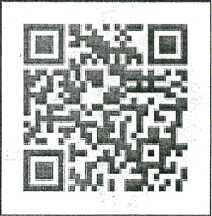 НАИМЕНОВАНИЕ  ВОЕННО-УЧЕБНЫХ ЗАВЕДЕНИЙОБЩЕВОЙСКОВЫЕ ВУЗ: Московское общевойсковое командное училище (г. Москва). Казанское высшее танковое командное училище (г. Казань), Новосибирское высшее военное командное училище. 4. Дальневосточное высшее общевойсковое командное училище(г. Благовещенск)	ВОЕННО-КОСМИЧЕСКИЕ СИЛЫ:1. ВУНЦ ВВС "Военно-воздушная академия" (г. Воронеж). 2. ВУНЦ ВВС "Военно-воздушная академия" (филиал г.Сызрань). 3. ВУНЦ ВВС "Военно-воздушная академия" (филиал ^Челябинск). 4. Краснодарское высшее военное училище нетчиков. 5. Военно-космическая академия (г. Санкт- Петербург). 6. Военная академия воздушно-космической эбороны (г. Тверь). 7. Ярославское высшее военное училище противовоздушной обороны.ВОЕННО-МОРСКОЙ ФЛОТ:1 ВУНЦ ВМФ "Военно-морская академия" (г. Санкт- Петербург) военный институт (военно-морской). 2. ВУНЦ ВМФ Военно-морская академия (г. Санкт-Петербург) военный институт (военно-морской политехнический). 3. ВУНЦ ВМФ 'Военно-морская академия" (филиал г. Калининград). 4. Тихоокеанское высшее военно-морское училище (г.Владивосток). 5. Черноморское высшее военно-морское училище (г. Севастополь^РАКЕТНЫЕ ВОЙСКА СТРАТЕГИЧЕСКОГО НАЗНАЧЕНИЯ:1. Военная академия РВСН (г. Балашиха Московская обл. ). 2. Военная академия РВСН (филиал г.Серпухов Московская обл.). ВОЙСКА СВЯЗИ:	Л1. Военная академия связи (г. Санкт-Петербург). 2. Краснодарское высшее военное училище (спец. связь) МАТЕРИАЛЬНО-ТЕХНИЧЕСКОЕ ОБЕСПЕЧЕНИЕ (МТО):1. Военная академия МТО (г. Санкт-Петербург). 2. Военная академия МТО (Т. Санкт-Петербург) военный институт (железнодорожных войск и военных сообщений) 3. Военная академия МТО (г. Санкт-Петербург), военный институт (инженерно-технический). 4. Военная академия МТО (филиал г. Вольск, Саратовская обл.). 5. Военная академия МТО (филиал г. Пенза). 6. Военная академия МТО (филиал г. Омск) ОТДЕЛЬНЫЕ РОДА ВОЙСК ВООРУЖЕННЫХ сил РФ: ;1. Рязанское высшее воздушно-десантное командное училище (военный институт). 2. Тюменское высшее военно-инженерное командное училище (военный ииститут).3. Михайловская зоенная артиллерийская академия (г. Санкт-Петербург). 4. Военная академия войсковой противовоздушной обороны ВС РФ (г. Смоленск). 5. Военная академия РХБ защиты (г,Кострома). 6. Череповецкое ВВИУ радиоэлектроники (г. Череповец). 7. Военный университет (г. Москва.) 8. Военно- иедицинекая академия (г. Санкт-Петербург). 9. Военный институт физической культуры (г. Санкт-Петербург).ВУЗЫ ФСВНГ, МЧС:1. Санкт-Петербургский военный институт ФСВНГ РФ. 2. Саратовский военный институт ФСВНГ РФ. 3. Пермский зоенный институт ФСВНГ РФ. 4. Новосибирский военный институт ФСВНГ РФ. 5. Академия гражданской защиты МЧС(г. Москва). 'ПОРЯДОК ПРЕДСТАВЛЕНИЯ РЕЗУЛЬТАТОВ ЕГЭ В ВУЗКаждый гражданин РФ, поступающий в ВУЗ, представляет в приемную комиссию ВУЗ результаты сдачи ЕГЭ.Граждане, выпускники предыдущих лет, получившие средие- профессионалы-юе образование, имеют право сдать ЕГЭ при ВУЗ.По каким именно учебным предметам нужны результаты сдачи ЕГЭ в каждый конкретный ВУЗ можно узнать на официальном сайте МО РФ или в военном комиссариате города (района) по месту жительства.В зависимости	от	выбранной воинскойспециальности обязательно наличие результатов ЕГЭ: Командные факультеты (общевойсковая академия, ВДВ):русский язык, математика, обшествозианиеИнженерные специальности (связь, военно- космическая оборона, инженерные войска, артиллерия):русский язык, физика, математикаВоенная медицина:русский язык, химия, биологияДля обучения по другим воинским специальностям:география, история. информатика и ИКТ, иностранный языкМинимальные требования к результатам сдачи ЕГЭ:по русскому языку 36 бал.; по математике 27 бал.; по физике 36 бал.; по химии 36 бал.; по информатике и ИКТ 40 бал.; по биологии 36 бал.; по истории 32 бал.; по географии 37 бал.; по обществознанию 42 бал.; по иностранным языкам 22 бал..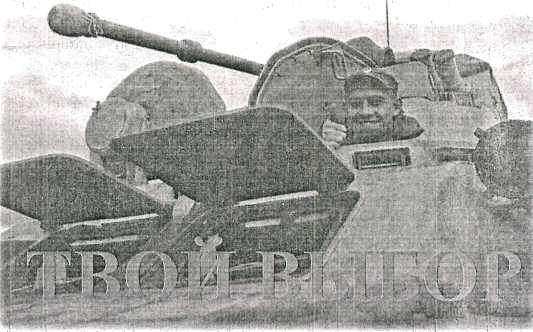 На сегодняшний день более 1000 Ваших земляков проходят обучение в военно-учебных заведениях Министерства обороны РФ.	|Они решили посвятить себя одной из самых почетной и престижной профессии-ЗАЩИТНИКА ОТЕЧЕСТВА.Уровень популярности профессии офицера за последние годы вырос, в том числе в связи с существенным усилением материальных и социальных стимулов прохождения военной службы в целом.ТОЛЬКО	КУРСАНТЫ	ВОЕННО-УЧЕБНЫХЗАВЕДЕНИЙ бесплатно получают престижное высшее образование, находясь на полном государственном обеспечении.ТОЛЬКО	ВЫПУСКНИКАМ	ВОЕННО-УЧЕБНЫХЗАВЕДЕНИЙ гарантировано трудоустройство и! получение диплома общегосударственного образца о наличии образования по избранной специальности. Специалистам такой квалификации всегда рады не только в рядах Вооруженных сил.ТОЛЬКО ОФИЦЕР 'имеет возможность бесплатного получения жилья на свою семью в избранном им месте жительства.Вооруженные силы РФ получают самые современные образцы военной техники. Использовать в полном объеме весь заложенный в -них потенциал сможет лишь высококлассный специалист, имеющий широчайший кругозор, умеющий принимать быстрые и обоснованные решения в любой обстановке, не боящийся брать на себя ответственность за принятое решение.Именно в таких специалистах сейчас нуждается страна. Вы тоже сможете стать одним их них и укрепляя ряды достойнырс защитников Отечества,В 2016 году военным комиссариатом Свердловской области было отобрано и направлено для поступления в военно-учебные заведения 1191 чел., из них поступило 519 (на 195 чел. большф, чем в 2015 г.), в 2017 году: убыло в ВУЗы 1223 чел., из них поступило - 607 чел. Они уже сделали свой выбор Они поставили перед собой цель и достигнут ее.	*	jПРИШЛО И ТЕБЕ ВРЕМЯ ВЫБИРАТЬ.	jВоенный комиссариат Свердловской области предлагает Вам возможность получить достойное образование в 40 военноучебных заведениях, попробовать себя на прочность, воспитать в себе? целеустремленность и напористость, ответив себе на один из самых главных вопросов для каждого человека: Кем -быть?ПОДУМАЙ! И СДЕЛАЙ СВОЙ ВЫБОР!!!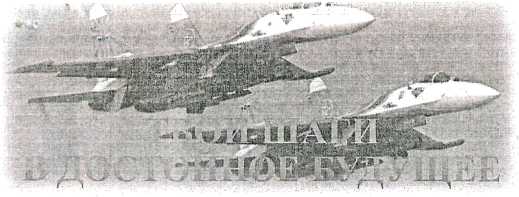 с 1 ноября по 25 декабря: прийти в Военный комиссариат (далее ВК) по месту жительства и УТОЧНИТЬ перечень военно-учебных заведений (ВУЗ), порядок поступления в них; выбрать для поступления 2-3 ВУЗ; уточнить список общеобразовательных предметов, по которым будут необходимы результаты ЕГЭ для поступления в выбранный ВУЗ; в В К получить перечень документов, необходимых для формирования личного дела кандидата; в В К заполнить анкеты, для оформления допуска к сведениям, составляющих государственную тайну.с 10 января по 25 марта: собрать все документы для формирования личного дела кандидата. указанные в выданном перечне, и сдать их в ВК; уточнить в ВК сроки и порядок прохождения областной военно-врачебной комиссии; продолжить свою личную подготовку для поступления в военно-учебное заведение;с 30 марта по 20 мая: пройти медицинское обследование на областной военно-врачебной комиссии; завершить сбор документов для формирования личного дела кандидата; контролировать отправку личного дела в военноучебное заведение;. с 21 мая по 1 июля: закончить свою личную подготовку для поступления в военно-учебное заведение; после получения из военно-учебного заведения вызова прибыть в ВК и получить воинские перевозочные документы для БЕСПЛАТНОГО проезда в ВУЗ..'4 fНИНс 1 по-10 июля (согласно вызова из ВУЗ) УБЫТЬ и ПОСТУПИТЬ в ВУЗИНФОРМАЦИЯ К РАЗМЫШЛЕНИЮ:• приемные комиссии военно-учебных заведений работают с 1 по 30 июля. ЕСЛИ ТЫ НЕ ПОСТУПИЛ в военное образовательное учреждение, то УСПЕВАЕШЬ ПОСТУПАТЬ В ГРАЖДАНСКОЕ УЧЕБНОЕ ЗАВЕДЕНИЕ.* время обучения в военно-учебном заведении засчитывается в общий стаж военной службы при нежелании офицера (прапорщика) продлить свой первый контракт и увольнении из рядов ВС РФ, он будет являться высококласспым специалистом, имеющим общий трудовой стаж 10 лет, стаж работы по специальности 5 лет. Это значительно упрощает его достойное трудоустройство в дальнейшем; при Увольнении из рядов ВС РФ офицер (прапорщик), ИМЕЕТ: ПЕНСИЮ по выслуге лет (от 25000 руб.), квартиру в избранном, месте жительства на себя и свою семью; возможность продолжения трудовой деятельности в любой организации с учетом своего служебного опыта по организации и руководству персоналом при выполнению широкого спектра задач. УТОЧНЕННУЮ ИНФОРМАЦИЮ о правилах приема в ВУЗы МО РФ, перечень необходимых результатов по ЕГЭ для каждого учебного заведения МО, ФСВНГ РФ, можно получить: на официальном сайте Министерства Обороны РФ в разделе образование (mil.ru); в Военном комиссариате Свердловской области по телефону 8(343) 371-19-02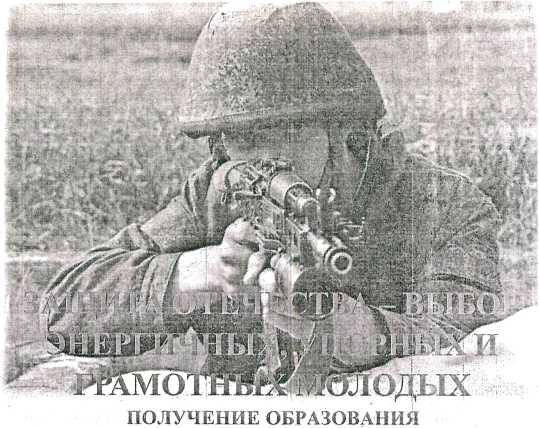 В ВОЕННО-УЧЕБНЫХ ЗАВЕДЕНИЯХВЫСШЕЕ ПРОФЕССИОНАЛЬНОЕ ОБРАЗОВАНИЕ: срок обучения - 5 летВыпускникам присваивается воинское звание ЛЕЙТЕНАНТ.Всем выпускникам военно-учебных заведений выдается ДИПЛОМ ГОСУДАРСТВЕННОГО;ОБРАЗЦА о высшем образовании, позволяющий работать по избранной специальности в любой сфере деятельности.ПРЕИМУЩЕСТВА ОБУЧЕНИЯ В ВОЕННЫХ УЧЕБНЫХ ЗАВЕДЕНИЯХАБИТУРИЕНТ - бесплатный проезд к месту поступления и обратно, - бесплатное проживание; питание;КУРСАНТ - бесплатное обучение, проживание, питание, бесплатный проезд к месту проведения летнего отпуска и обратно; бесплатное получение водительского удостоверения на категории "В", МС; еэюемесяйное денежное довольствие от 15 000 до 25 000 руб. (первый курс - 2000 руб.).	|ВЫПУСКНИК - гарантированное трудоустройство; денежнре довольствие лейтенанта от 45 тыс. руб.; бесплатный переезд, провоз личного имущества (до 20 тонн) к месту службы (к избранному месту жительства при увольнении) военнослужащего и членов его семьи, выделение денежных средств для приобретения собственного жилья на семью военнослужащего.Только в МО РФ, ФСВНГ РФ, МЧС РФ после | увольнения БЕСПДАТНОЕ ПОЛУЧЕНИЕ ЖИЛЬЯ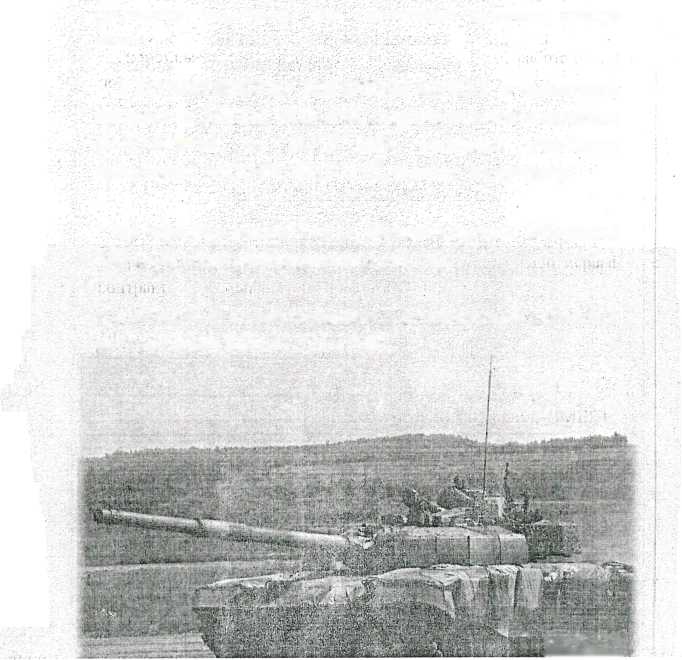 